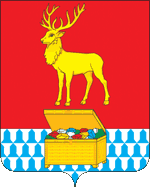 Администрация муниципального района «Каларский район»ПОСТАНОВЛЕНИЕ10 марта 2020 года	 								  № 102с. ЧараО проведении в Каларском районе XXI Межрегиональноготуристского фестиваля «Кодар - 2020»В целях дальнейшего развития детского и юношеского туризма, межрегиональных спортивно-туристских связей, пропаганды экологического туризма, школы выживания и школы юного спасателя, как важных средств патриотического и физического воспитания молодого поколения, руководствуясь Уставом муниципального района «Каларский район», администрация муниципального района «Каларский район» постановляет:Провести на территории Каларского района ХXI Межрегиональный туристский фестиваль «Кодар -2020» с 5 по 19 июля 2020 года.Утвердить:состав оргкомитета (приложение №1).положение о ХXI Межрегиональном туристском фестивале «Кодар - 2020» (приложение №2).3. 	Разработку сметы расходов на проведение фестиваля возложить на оргкомитет.4. 	Комитету по финансам администрации муниципального района «Каларский район» (Моисеева Т.А.) осуществить финансирование Каларского историко-краеведческого музея за счет средств поступивших от инвесторов и краевого бюджета Забайкальского края целевым назначением.5. Рекомендовать главному врачу ГУЗ Каларская центральная районная больница (Зайков Н.В.) обеспечить медицинское сопровождение на ХXI Межрегиональном туристском фестивале «Кодар  - 2020».Контроль за исполнением настоящего постановления возложить на заместителя руководителя администрации муниципального района «Каларский район» - председателя комитета социального развития Рошкову С.Л. 7. Настоящее постановление вступает в силу на следующий день после дня его официального опубликования (обнародования) на официальном сайте  муниципального района «Каларский район» и действует до 31 декабря 2020 года.Глава муниципального района«Каларский район»								П.В. РомановПриложение №1 к постановлению администрации муниципального района «Каларский район»от 10 марта 2020 года № 102Состав оргкомитетапо подготовке и проведению ХXI Межрегионального туристского фестиваля «Кодар - 2020»Приложение №2 к постановлению администрации муниципального района «Каларский район» от 10 марта 2020 г. № 102Положениео XXI межрегиональном туристском фестивале «Кодар – 2020»Общие положенияXXI Межрегиональный туристский фестиваль «Кодар-2020» (далее – Фестиваль) проводится с 05 по 19 июля 2020 года на естественном рельефе Чарской котловины и в районе долин рек Верхнего и Среднего Сакукана, Центральной части хребта Кодар Каларского района, Забайкальского края на территории национального парка «Кодар». Фестиваль проводится с целью развития детско-юношеского туризма, патриотического и физического воспитания молодого поколения.Задачи:- повышение спортивной квалификации туристов, выполнение разрядных норм и требований на присвоение спортивных званий и разрядов;- дальнейшее развитие спортивного туризма, детского и взрослого экотуризма; - пропаганда здорового образа жизни; - обмен опытом туристской и экологической работы среди коллективов; - привлечение молодежи к активным занятиям спортом и туризмом; - проведение экологической акции; - развития имиджа и привлекательности Каларского района.Фестиваль посвящается 75-летию Победы в Великой Отечественной войне 1941-1945 гг.Организаторами Фестиваля являются администрация муниципального района «Каларский район», Каларский историко-краеведческий музей (Каларский центр туризма при музее), Национальный парк «Кодар», Министерство физической культуры и спорта Забайкальского края, Забайкальское региональное отделение Федерации спортивного туризма России.Общее руководство и организацию проведения Фестиваля осуществляет организационный комитет, утвержденный постановлением администрации муниципального района «Каларский район». В рамках программы Фестиваля будут проводиться: Краевые соревнования по спортивному туризму "дистанции - пешеходные" "Кодар-2020". Номер-код вида спорта: 0840005411Я (приложение №1 к данному Положению), туристские маршруты по Кодару (от экскурсионных до категорийных).Оргкомитет оставляет за собой право, в случае непредвиденных обстоятельств, изменить место проведения фестиваля.2. Участники фестиваляК участию в Фестивале допускаются туристские группы и индивидуальные туристы, подавшие заявку установленной формы в срок указанный в данном положении, а так же подавшие все необходимые документы в мандатную комиссию.К участию в туристских маршрутах по хребту Кодар допускаются участники имеющие опыт степенных и категорийных походов в зависимости от сложности маршрута. Все туристические маршруты, групповые и индивидуальные, должны быть согласованы национальным парком. К участию в соревнованиях по спортивному туризму в рамках Фестиваля допускаются команды по двум возрастным группам: младшая группа - до 18 лет; старшая группа - от 18 лет.3. Условия приема участниковДокументы, представляемые в мандатную  комиссию участниками Фестиваля по прибытию:Именные Заявки установленной формы на участие в Фестивале и Краевых соревнованиях по спортивному туризму на участников, заверенные медицинским учреждением или медицинские справки, и сертификаты прививок на участников;Все участники Фестиваля должны иметь полис добровольного медицинского страхования по программе «Клещевой энцефалит и болезнь Лайма», репелленты от клещей, а также полис добровольного страхования от несчастного случая;3. Выписка из приказа организации направляющей участников на Фестиваль;4. Командировочные удостоверения  и копии паспорта представителей (руководителей групп);5. Копии свидетельства о рождении или паспорта на каждого участника;6. Руководители групп обязаны предоставить документы, подтверждающие опыт руководства походами и инструкторской деятельностью.Группа должна иметь флаг региона или муниципального образования (для команд Забайкальского края), эмблему, личное и групповое туристское походное снаряжение, продукты питания, медицинскую аптечку. Команды, участвующие в соревнованиях должны иметь снаряжение для технических этапов соревнований по спортивному туризму.Так как фестиваль будет проходить на территории национального парка «Кодар», руководители групп, перед началом работы Фестиваля, должны получить пропуск – разрешение для посещения НП «Кодар» и соблюдать правила пребывания на территории НП «Кодар». Участники обязаны оборудовать и содержать экологически чистые стоянки. Команды несут полную ответственность за нарушение правил пребывания на территории места проведения Фестиваля, вплоть до штрафных санкций, снятия команды с соревнований, запрета участия в Фестивале.4. Порядок подачи заявок1. Предварительные заявки в произвольной форме на участие в Фестивале подать не позднее 11 июня 2020 года (ОБЯЗАТЕЛЬНО!). Необходимо указать количество команд и общее количество участников.Заявки принимаются по адресу: индекс 674 159, Забайкальский край, Каларский район, п. Новая Чара, ул. Центральная, 1, Каларский историко - краеведческий музей.  Тел: 8 (30261) 23-6-43.Так же информацию можно получить по т. 8 (30261) 22-3-67 - заместитель руководителя администрации муниципального района «Каларский район» - председатель комитета социального развития - Рошкова Светлана Леонидовна, т. 8 (30261) 22-3-83 – заместитель председателя комитета социального развития администрации муниципального района «Каларский район» - Симонова Альбина Абрамовна и 8 (30261) 22-4-73 – национальный парк «Кодар» эл.почта np_kodar@mail.ru. Электронная почта: kodartur@yandex.ru (Орлов Виталий Станиславович, сот. телефон 8 914 513 60 30); Tyndadmitrich@yandex.ru  (Логвиненко Сергей Дмитриевич, сот. телефон 8 914 464 87 41).Заявки установленной формы на участие в Фестивале и Краевых соревнованиях по спортивному туризму (приложения №2 и № 3 к данному Положению) подать 25 июня 2020 года.5. ФинансированиеРасходы, связанные с участием групп в Фестивале (проезд до места проведения Фестиваля и обратно, питание на весь период, обеспечение снаряжением) несут направляющие стороны. Расходы, связанные с организацией и проведением фестиваля, туристических соревнований несут организаторы фестиваля в соответствии с утвержденной сметой.6. Обеспечение безопасностиВ целях обеспечения безопасности на маршрутах, участники и гости Фестиваля должны обязательно зарегистрироваться в Каларском поисково-спасательном подразделении поисково-спасательной службы и национальном парке «Кодар»  (по прибытию и убытию).В целях обеспечения безопасности участники, тренеры и судьи должны соблюдать требования «Инструкции по технике безопасности и противопожарной безопасности» и Правила посещения национального парка.Руководители групп и команд, гости Фестиваля должны неукоснительно подчиняться требованиям руководителя фестиваля и сотрудникам поисково-спасательной службы.Руководителям групп и команд обязательно иметь опыт участия и руководства категорийным походом.Руководители групп и команд, гости Фестиваля несут ответственность за свою жизнь, здоровье, имущество, а также за жизнь и здоровье участников детских команд.Категорически запрещается употребление спиртосодержащих напитков. Участники, нарушившие правила, не допускаются к дальнейшему участию в Фестивале.С целью строгого соблюдения порядка в лагере и исключения присутствия посторонних лиц на территории в ночное время суток будут обозначены границы территории Фестиваля.Лагерь судейского состава и гостей Фестиваля будет вынесен за пределы территории проживания детских команд.7. Конкурсная программаВ ходе работы Фестиваля будут проводиться:- твечерние конкурсные, развлекательные и спортивные мероприятия;- «Визитная карточка» (для проведения конкурса туристской самодеятельности «Визитная карточка» необходимо подготовить одну сценку или 2-3 песни, рассчитанные как на импровизацию, так и домашние заготовки);- соревнования по теоретической туристской подготовке «Поляна знаний». Прохождение командное.Возможные этапы:- Определение пищевых, ядовитых и лекарственных растений:Список растений:  Деревья: лиственница, сосна, тополь, чозения, осина, береза, ель.Кустарники: ольха, багульник болотный, рододендрон Даурский, береза кустарниковая, ива, голубика, стланик кедровый, жимолость, смородина, шиповник, таволга, рябина, рябинник рябинолистный, можжевельник, бузина, свида белая, курильский чай, черемуха, боярышник.Кустарнички: брусника, шикша, толокнянка, грушанка, кипрей (иван чай), полынь, пижма, ирис, клюква, морошка.Травянистые растения: чимерица, волчий глаз, осока, вейник, мятлик, пырей, ревень, чистотел, подорожник, ромашка, прострел (подснежник), росянка.Мхи, лишайники: сфагнум, кукушник лен, кладония, лишайники кустистые, лишайники накипные, лишайники листовые. - Топография (определение топографических знаков, взятие азимута на объект, определение расстояний по карте): Список топографических знаков:  Отдельные предметы: заводы с трубой и без трубы, электростанции, кладбище с растительностью и без растительности, торфоразработки, пункты государственной геодезической сети, церковь, водяная мельница, склады ГСМ, АЗС, дом лесника, метеостанция, строение башенного типа, памятники, скалы – останцы, шахты, штольни.Растительный покров: кустарники, отдельно стоящие деревья, луговая растительность до  и выше, лес и его характеристики, просека в лесу, фруктовый сад, молодая поросль, бурелом, редколесье, вырубка, сухостойный горельник, болотная растительность, мхи и лишайники, рощи деревьев.Гидрография: судоходная и несудоходная реки, водозаборы, колодец с ветряным двигателем, характеристика русла реки, мосты и их характеристика, болота проходимые и непроходимые, источники.Ограждения и дороги: железные электрифицированные и не электрифицированные дороги, шоссе и их характеристика, грунтовые, лесные и полевые дороги, зимняя дорога, каменная стена, линия связи, ЛЭП.Рельеф: горизонтали и их высоты, абсолютная высота, ямы, курганы, промоина, овраг, обрыв, песок, россыпь камней. - Вязка узлов:Список узлов:Восьмерка проводник, встречная восьмерка, австрийский проводник (бершафт), двойной проводник, встречный, брамшкотовый, грейпвайн, стремя, симметричный схватывающий, австрийский схватывающий, штык, булинь, схватывающий бахмана.- Медицина: Список травм при оказании первой медицинской помощи:- переломы голени, ключицы,- вывих, - остановка кровотечения.- солнечный или тепловой удар- ожог- пищевые отравления, - ушибы, порезыБудут проверяться знания по знанию и применению медикаментов имеющихся в командной медицинской аптечке.Список мед. аптечки:- Бинт стерильный – 1 шт.- Бинт – 2 шт.- Вата – 1 шт.- Жгут резиновый – 1 шт.- Ножницы – 1 шт.- Нашатырный спирт – 1 шт.- Настойка йода или зеленка – 1 шт.- Перманганат калия- Сердечные средства - Средства от расстройства желудка- Болеутоляющие средства- Лейкопластырь- Антибиотики- Градусник медицинский - Жаропонижающие средства- Перекись водорода или гидропирит- От аллергии- Карандаш и блокнот (лист бумаги)В каждой упаковке с лекарствами должно быть не менее 6 таблеток. Порядок прохождения командами соревнований определяется жеребьевкой.- Соблюдение условий экологии и организация быта:- Состояние лагеря;- Состояние кухни, хранение продуктов:- противопожарная безопасность;- хранение продуктов;- соблюдение мер безопасности при хранении пил, топоров, шансового инструмента;- Выполнение группой и отдельными туристами распорядка соревнований, дисциплинированность, выполнение природоохранных требований.Все конкурсы Конкурсной программы идут в общий зачет XXI Межрегионального туристского фестиваля «Кодар-2020».8. Экологическая акцияВ ходе Межрегионального туристского фестиваля проводится экологическая акция по очистке и обустройству прилегающих территорий зоны отдыха оз. Таёжного, оз. Алёнушка, туристической тропы р. Средний Сакукан.9. НаграждениеУчастники и команды Фестиваля награждаются памятными дипломами, значками и вымпелами. Команды, занявшие призовые места по итогам фестиваля, будут награждаться грамотами и ценными призами.Победители и призеры соревнований по спортивному туризму награждаются медалями, грамотами и ценными призами по видам соревнований.При подведении итогов по общему зачету соревнований используются следующие коэффициенты:- соревнования по спортивному туризму - Дистанция – пешеходная». 2 класс. Дистанция короткая – «Эстафета» до 500 м. - 1- соревнования по теоретической туристско-краеведческой подготовке «Поляна знаний -1-соревнования по спортивному туризму – дистанция – пешеходная (женщины/девушки, мужчины/юноши) – 1- соревнования по спортивному туризму – дистанция – пешеходная – группа (КТМ) – 1,2- быт и экология - 0,8 При равном количестве баллов при  подведении итогов, приоритет отдается команде занявшей более высокое место в КТМ.10. Программа XXI межрегионального туристского фестиваля «кодар-2020»1-й этап (с 5 по 8 июля)5 июля  заезд участников на ст. Новая Чара ВСЖД (поездами: Тында-Москва (№75); Москва – Тында (№76); Кисловодск – Тында (№98); Тында – Кисловодск (№97));- торжественное открытие фестиваля;- заброска участников до начала пешего маршрута (предположительно автотранспортом);- подход к месту базового лагеря;- установка базового лагеря на о. Таёжном;- вечер знакомств (от каждой команды 2 творческих номера).6 июля- обустройство бивуаков;- заседание мандатной комиссии (прием документов);- торжественное открытие спортивной части фестиваля; -соревнования по спортивному туризму - Дистанция – пешеходная». 2 класс. Дистанция короткая – «Эстафета» до 500 м.- соревнования по теоретической туристско-краеведческой подготовке «Поляна знаний».7  июля - соревнования по спортивному туризму – дистанция – пешеходная (женщины/девушки);- соревнования по спортивному туризму – дистанция – пешеходная (мужчины/юноши).8 июля- соревнования по спортивному туризму – дистанция – пешеходная – группа (КТМ).2 этап (с 9 по 17 июля. Туристские маршруты) - туристские спортивные и экскурсионные маршруты по Центральному Кодару, экологические акции по туристским тропам. Общий переход от базового лагеря: оз. Таежное – долина р. Средний Сакукан – ГМС – р. Средний Сакукан - руч. Аленка (Чарские пески). Предполагаемый перечень маршрутов:Маршрут №1 «Экскурсионный»: Радиальные выходы от ГМС: Мраморное ущелье, пер. Медвежий, Альпийские луга, лед. Н. Азаровой.Маршрут №2 «Спортивный»: р. Средний Сакукан (ГМС) –пер. Трёх Жандармов- р. Бюрокан – пер. Балтийский – р. Средний Сакукан (ГМС).  Маршрут №3 «Категорийный», 4 категория сложности: р. Средний Сакукан (ГМС) – руч. Медвежий – пер. Сюрприз (2А) – р. Бюрокан – пер. 25 лет Советской Латвии (2А) – р. Таёжная – р. В. Сакукан-пер. Озерный (н/к) -  р. Хадатканда – пер. Мергели (1А) – траверс Леприндинского плата – пер. ХХХ – оз. Большое Леприндо – раз. Леприндо – ст. Новая Чара (поезд) – оз. Алёнка.Туристским группам, выходящим на маршруты от ГМС иметь газ, газ. горелки и продукты быстрого приготовления.Так же руководители групп могут рассмотреть собственный вариант спортивных маршрутов в зависимости от подготовки группы от 1 до 3 категории сложности. 3 этап (с 18 по 19 июля) 18 июля - праздник «Посвящение в туристы»; - награждение победителей соревнований и участников Фестиваля;- закрытие Фестиваля.19 июля – Переход до с. Чара. Выезд автотранспортом._____________________Приложение №1к положению о XXI Межрегиональном туристском фестивале «Кодар – 2020»Положение о проведении в рамках XXI Межрегионального туристского фестиваля «Кодар -2020» Краевых соревнований по спортивному туризму "дистанции - пешеходные" "Кодар-2020"(Номер-код вида спорта: 0840005411Я)I. Общие положения:Краевые соревнования по спортивному туризму «дистанции – пешеходные» «Кодар-2020» (далее – Соревнования) проводятся по действующим Правилам вида спорта «Спортивный туризм», утвержденным приказом Минспорта России от 22 июля 2013 года № 571, в соответствии с Календарным планом физкультурно-массовых и спортивных мероприятий Забайкальского края на 2020 год и приказом Министерства физической культуры и спорта Забайкальского края от 25.03.2016 № 19 о государственной аккредитации подтверждающей наличие статуса региональной спортивной федерации Забайкальского регионального отделения общероссийской общественной организации «Федерация спортивного туризма России» (далее - Федерация).Основными целями и задачами проведения Соревнований являются:- пропаганда спортивного туризма, как способа активного отдыха и здорового образа жизни;- повышение тактического и технического мастерства участников;- выявление сильнейших спортсменов и команд Забайкальского края;- формирование сборной команды Забайкальского края по спортивному туризму на пешеходных дистанциях.Запрещается участие спортсменов, спортивных судей, тренеров, руководителей спортивных команд и других участников официального спортивного соревнования в азартных играх в букмекерских конторах и тотализаторах путем заключения пари на официальное спортивное соревнование (Ст.. 6.22 Кодекса Российской Федерации об Административных правонарушениях).II. Место и сроки проведения:Место проведения: естественный рельеф Чарской котловины (Урочище Чарские пески), Забайкальский край, Каларский район, с. Чара. Соревнования проводятся 05-09 июля 2020 года. По окончании регистрации спортсменов ГСК оставляет за собой право изменения программы Соревнований в зависимости от количества заявленных участников.III. Права и обязанности организаторов:Общее руководство по подготовке и проведению соревнований осуществляют Региональная общественная организация «Федерация спортивного туризма, альпинизма и скалолазания Забайкальского края» совместно с ГУ «Региональный центр спортивной подготовки» Забайкальского края.Непосредственное проведение соревнований возлагается на Главную судейскую коллегию (ГСК), утвержденную Каларским историко - краеведческим музеем и РОО «ФСТАС Забайкальского края». Главный судья – Косцов Александр Юрьевич.В обязанности ЗРО ООО ФСТР входит подготовка места проведения Соревнований, формирование и организация деятельности ГСК и судейской бригады.Ответственным лицом со стороны организаторов является Президент РОО «ФСТАС Забайкальского края» - Иванов Максим Владимирович телефон: 8-914-465-8800.Предоставление наградной атрибутики осуществляется ГУ «РЦСП» Забайкальского края.IV. Требования к участникам и условия их допуска:К участию в спортивных соревнованиях допускаются сборные команды коллективов физкультуры, туристских клубов, молодежных объединений Забайкальского края, Российской Федерации и других стран.Возрастные группы участников: - младшая группа - до 18 лет (юноши, девушки); - старшая группа - от 18 лет (мужчины, женщины).Количество делегаций от муниципальных образований не ограничено.Согласно п. 2.8. Регламента: На всех соревнованиях, кроме Первенства России среди юниоров/юниорок, спортсмены возрастных групп «мальчики/девочки», «юноши/девушки», «юниоры/юниорки» имеют право принимать участие в следующей старшей возрастной группе.К участию в соревнованиях допускаются спортсмены, внесённые в официальную заявку, имеющие медицинский допуск, договор о страховании жизни и здоровья от несчастных случаев, действующий на период проведения соревнований, оплатившие организационный взнос – 200 рублей. Для членов Забайкальского регионального отделения Федерации спортивного туризма России и Региональной общественной организации «Федерация спортивного туризма, альпинизма и скалолазания Забайкальского края» организационный взнос составляет 50% от заявленного.Состав делегации 10 человек. Из них основная команда - 6 человек (не менее 2 девочек, женщин), двое запасных (на усмотрение руководителя), один руководитель и судья.Условия соревнований будут высланы руководителям на электронную почту, указанную в предварительной заявке, после её подачи.V. Условия подведения итогов:Победители определяются в соответствии с Правилами соревнований по виду спорта «Спортивный туризм».Зачет в дисциплине «дистанция - пешеходная» считается отдельно у мужчин/юношей и женщин/девушек.Зачет в дисциплине «дистанция – пешеходная - группа» считается у смешанных групп. Состав группы – 6 спортсменов.Командный зачет, определяется суммой очков на всех видах дистанций (Приложение № 2).- на дистанции – пешеходная (0840091811 Я): по сумме зачетных очков за занятые места 6 спортсменов из состава делегации (не зависимо от пола);- на дистанции – пешеходная – группа (0840251811 Я): по зачетным очкам за занятое место группы.Результат подводится по наилучшему результату на дистанции с учетом штрафного времени (дистанция – пешеходная – 1 балл = 15 секунд, дистанция – пешеходная – группа – 1 балл = 30 секунд).При подведении итогов по общему зачету соревнований используются следующие коэффициенты:- соревнования по спортивному туризму - Дистанция – пешеходная». 2 класс. Дистанция короткая – «Эстафета» до 500 м. - 1-соревнования по спортивному туризму – дистанция – пешеходная (женщины/девушки, мужчины/юноши) – 1- соревнования по спортивному туризму – дистанция – пешеходная – группа (КТМ) – 1,2При равном количестве баллов при  подведении итогов, приоритет отдается команде занявшей более высокое место на дистанции – пешеходная – группа.Федерация предоставляет итоговые протоколы о проведенном соревновании на бумажном и электронном носителях в ГУ РЦСП в течение пяти дней после Соревнований.VI. Награждение победителей и призеров:Команды, занявшие I место в своих возрастных категориях, награждаются Кубком победителя, дипломом, памятными призами. Команды, занявшие II и III места, награждаются кубками, дипломами и памятными призами. Участники, занявшие призовые места награждаются грамотами, медалями, памятными призами.VII. Условия финансирования:Расходы по участию в соревнованиях: проезд, проживание, питание, организационный взнос - за счет командирующих организаций.Расходы, связанные с награждением победителей и призеров (кубки, дипломы, медали, грамоты) несет ГУ «Региональный центр спортивной подготовки» за счет средств, на эти цели. Приобретение спортивного инвентаря за счет организационных взносов.VIII. Заявки на участие:Предварительные заявки принимаются до 25 июня 2020 года на электронную почту, обязательно на два адреса: voshodmechti@yandex.ru и max-chita@mail.ru и по тел.: 8-914-465-8800 – Иванов Максим Владимирович.Обязательное подтверждение об участии в соревнованиях до 30 июня 2020 года по адресу: Забайкальский край, Каларский район, п. Новая Чара, ул. Центральная, 1, Каларский центр туризма при Каларском историко - краеведческом музее.  Телефон: 8 (30261) 23-6-43.Вся информация о проведении соревнований будет опубликована на официальной странице ЗРО ООО ФСТР: https://vk.com/turzab.По прибытии на место соревнований команды предъявляют в комиссию по допуску следующие документы:- именную заявку с указанием Ф.И.О. (полностью) участников, включая руководителя, года рождения, туристского опыта (присвоенного разряда или звания), с печатью и подписью врача о медицинском допуске к соревнованиям. Именная заявка должна быть заверена печатью и подписью руководителя направляющей организации (Приложение №3);- приказ командирующей организации о командировании команды и о возложении ответственности за жизнь и здоровье участников на руководителя команды;- командировочные удостоверения на руководителя и судью;- для судьи документ подтверждающий судейскую квалификацию (при наличии);- на каждого участника, включая руководителя, паспорта или свидетельства о рождении;- зачетная квалификационная книжка спортсмена, или копия приказа о присвоении спортивного разряда;- полис обязательного медицинского страхования;- полис добровольного медицинского страхования от несчастного случая на период проведения соревнований.На каждую возрастную категорию подается отдельная предварительная и именная заявки.IX. Обеспечение безопасности участников и зрителей, медицинское сопровождение:Ответственность за жизнь и здоровье участников во время проезда к месту проведения соревнований и обратно, проживание во время проведения соревнований, за соблюдение командами инструкции по технике безопасности несут руководители команд.Ответственность за подготовку дистанции и оборудование этапов несет Главная судейская коллегия.Ответственность за жизнь и здоровье участников на этапах соревнований несут старшие судьи этапов.Обеспечение безопасности участников и зрителей осуществляется согласно требованиям Правил обеспечения безопасности при проведении официальных спортивных соревнований, утвержденных постановлением Правительства Российской Федерации от 18 апреля . № 353, а также Правил соревнований по виду спорта «Спортивный туризм».Оказание скорой медицинской помощи осуществляется в соответствии с приказом Минздрава России №134н от 01.03.2016 г. «О порядке организации оказания медицинской помощи лицам, занимающимся физической культурой и спортом (в том числе при подготовке и проведении физкультурных мероприятий и спортивных мероприятий), включая порядок медицинского осмотра лиц, желающих пройти спортивную подготовку, заниматься физической культурой и спортом в организациях и (или) выполнять нормативы испытаний (тестов) Всероссийского физкультурно-спортивного комплекса «Готов к труду и обороне».X. Страхование участников:Все спортсмены должны быть застрахованы и иметь полис добровольного медицинского страхования от несчастного случая на спортивных соревнованиях на сумму покрытия не менее 30 000 рублей.Участие в соревнованиях осуществляется только при наличии договора (оригинала) о страховании: несчастных случаев жизни и здоровья, который предоставляется в комиссию по допуску. Страхование участников может осуществляться за счет бюджетных средств, в соответствии с действующим законодательством Российской Федерации и субъектов Российской Федерации.XI. Дополнительные положения:Руководителям команд, подавшим предварительные заявки, будет выслан Информационный бюллетень, содержащий информацию о ГСК, времени прибытия и убытия с соревнований, программе соревнований, о возможности размещения и организации питания.Данное Положение является официальным вызовом на Соревнования. Принимая данное Положение, участники дают свое согласие на фото- и видеосъемку во время Соревнований, а также размещение данных материалов в сети Интернет, СМИ.________________________Приложение №2к положению о XXI Межрегиональном туристском фестивале «Кодар – 2020»Заявка на участие в  XXI Межрегиональном туристском фестивале «Кодар – 2020»Представитель (руководитель) группы ________________________________________________	(ФИО полностью, домашний адрес, телефон, e-mail)___________________________________________________________________________________ Заместитель (помощник) руководителя группы ___________________________________________________________________       (ФИО полностью, домашний адрес, телефон, e-mail)___________________________________________________________________________________ С правилами техники безопасности и противопожарной безопасности знаком _________________________/______________________/подпись руководителя                  расшифровка подписиС правилами техники безопасности и противопожарной безопасности знаком _________________________/______________________/подпись зам. руководителя          расшифровка подписи«____»____________________________ 20___г.Дата заполненияПриложение №3к положению о XXI Межрегиональном туристском фестивале «Кодар – 2020»В главную судейскую коллегию ________________________________________________                                название соревнованийот ______________________________________________название командирующей организации, адрес, телефон, e-mail, httpЗАЯВКАна участие в соревнованияхПросим допустить к участию в соревнованиях команду ___________________________________(название команды)____________________________________ в следующем составе:Всего допущено к соревнованиям ________ человек. Не допущено к соревнованиям                  человек, в том числе ___________________________М.П.                                                                     Врач                      _____  /______________________/ Печать медицинского учреждения                                                                                подпись врача                       расшифровка подписи врачаПредставитель команды _____________________________________________________________                     ФИО полностью, домашний адрес, телефон, e-mail___________________________________________________________________________________«С правилами техники безопасности знаком» ________________________/___________________/                                                                                                                                     подпись представителя                          расшифровка подписиТренер команды ______________________________________________________________________                                                                     Звание, ФИО полностью, домашний адрес, телефон, e-mailКапитан команды ___________________________________________________________________ФИО полностью, домашний адрес, телефон, e-mailРуководитель организации  	______________________/	/М.П. (организации)                                            подпись руководителя                       расшифровка подписиРоманов П.В. -Рошкова С.Л. –Орлова Т.Н. –Моисеева Т.А. –Симонова А.А. - Бастрыкина Н.И. –Орлов В.С. - Логвиненко С.Д. –Иванов М.В. – Зайков Н.В. –Ломаев В.Б.-Давыдов А.Н. -глава муниципального района «Каларский район», председатель оргкомитета;заместитель руководителя муниципального района «Каларский район» - председатель комитета социального развития, заместитель председателя оргкомитета;заведующая Каларским центром туризма при Каларском историко-краеведческом музее, секретарь оргкомитета;председатель комитета по финансам администрации муниципального района «Каларский район»;заместитель председателя комитета социального развития администрации муниципального района «Каларский район»;директор Каларского историко-краеведческого музея;методист Каларского центра туризма при Каларском историко-краеведческом музее; начальник Каларского подразделения ГУ «ПСС Забайкальского края» (по согласованию); методист Каларского центра туризма при Каларском историко-краеведческом музее;председатель Совета Забайкальского регионального отделения Федерации спортивного туризма России (по согласованию);главный врач ГУЗ Каларская ЦРБ (по согласованию);министр физической культуры и спорта Забайкальского края (по согласованию);заместитель директора ФГБУ «Сохондинский государственный заповедник» по НП «Кодар» (по согласованию).ДатаВремяНаименование05.07. 2020до 21.00Заезд участников.06.07.2020до 12.00Комиссия по допуску06.07.202014.00Официальная тренировка06.07.202018.00Заседание судейской коллегии с тренерами и представителями. 07.07.202010.00Открытие соревнований07.07.202011.00Начало соревнований в дисциплине«дистанция – пешеходная» (0840091811 Я)08.07.202010.00Начало соревнований в дисциплине«дистанция – пешеходная – группа» (0840251811 Я) 08.07.202018.00Окончание соревнований в дисциплине «дистанция – пешеходная – группа» (0840251811 Я). Подведение итогов.09.07. 202010.00Закрытие соревнований. Награждение победителей и призеров. Отъезд участников№п/пФ. И. О.Дата и год рожденияДомашний адрес, дом телефонМедицинский допускРоспись участников в знании правил техники безопасности№ п/пФамилия Имя отчество
участникаФамилия Имя отчество
участникадата и Год
рожденияСпортивный
разрядМедицинский
допускслово «допущен”
подпись и печать врачанапротив каждого участникаРосписьучастников в знании правил техники безопасностипримечания1.2.3.4.5.6.Запасные участникиЗапасные участникиЗапасные участникиЗапасные участникиЗапасные участникиЗапасные участники7.8.